výzva k podání nabídky a 
Zadávací dokumentacepro veřejnou zakázku malého rozsahuveřejná zakázka na služby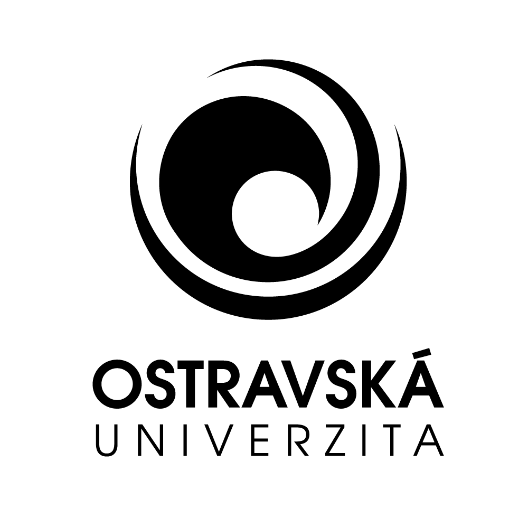 Poskytování služeb vzdáleného monitoringu fyziologických funkcí 
pro PřF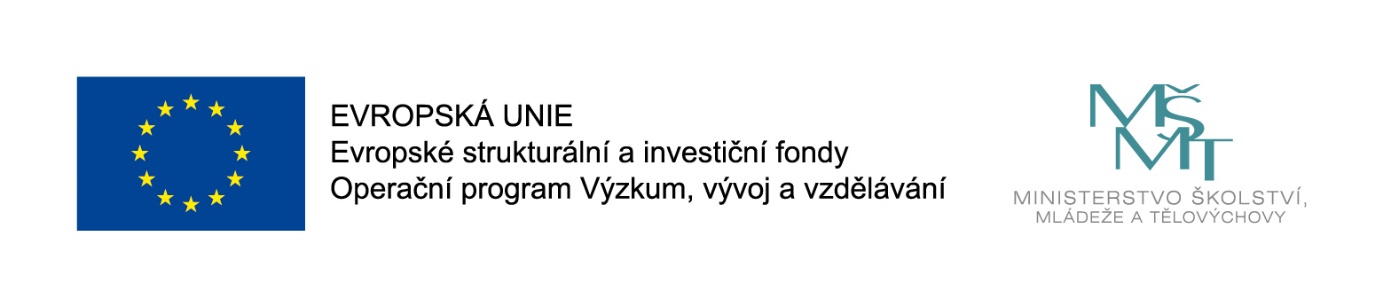 ZADAVATEL: Ostravská univerzita, Dvořákova 7, 701 03 OstravaPreambule		Tato Výzva k podání nabídky a zadávací dokumentace je otevřenou výzvou k podání nabídky dle čl. 12.3.1 „Druhy výběrových řízení“ odst. 1 písm. a) Pravidel pro žadatele a příjemce – obecná část, verze 5 Operačního programu Výzkum, vývoj a vzdělávání (dále jen „OP VVV“) pro Programové období 2014 – 2020 (dále jen „Zadávací dokumentace“). Těmito Pravidly se řídí práva, povinnosti či podmínky v Zadávací dokumentaci neuvedené a jsou dostupné na www.msmt.cz.  		Zadávací dokumentace je vypracována jako podklad pro podání nabídek účastníků v rámci veřejné zakázky malého rozsahu na služby. Výběrové řízení nepodléhá zákonu č. 134/2016 Sb., o zadávání veřejných zakázek (dále jen „zákon“), a to i přesto, že se v některých částech Zadávací dokumentace na jednotlivá ustanovení zákona odkazuje, zadavatel je však povinen dodržovat zásady uvedené v ustanovení § 6 zákona. Zadavatel uvádí odkazy na zákon z důvodu používání některých jeho právních institutů či termínů. Tato veřejná zakázka je zadávána elektronicky, veškeré úkony budou prováděny elektronicky prostřednictvím profilu zadavatele, elektronického nástroje E-ZAK. Veškeré podmínky a informace týkající se elektronického nástroje, včetně informací o používání elektronického podpisu, jsou dostupné v uživatelské příručce a manuálu elektronického podpisu na https://zakazky.osu.cz.  		Dodavatel bere na vědomí, že pro komunikaci se zadavatelem a pro využití všech funkcí nástroje E-ZAK je nutné, aby byl v tomto nástroji Ostravské univerzity zaregistrován. V případě, že zadavatel již dodavatele v tomto nástroji předregistroval s využitím veřejně dostupných informací, je třeba tuto předregistraci dokončit a nastavit kompetentním osobám potřebná oprávnění. Dále dodavatel bere na vědomí, že veškeré dokumenty odeslané zadavatelem prostřednictvím nástroje E-ZAK se považují za doručené okamžikem odeslání. Dodavatel je plně odpovědný za registraci v elektronickém nástroji E-ZAK, nastavení potřebných oprávnění kompetentním osobám a včasné přebírání doručených dokumentů souvisejících s účastí v zadávacím řízení.Podáním nabídky ve výběrovém řízení přijímá účastník plně a bez výhrad zadávací podmínky, včetně všech příloh a případných dodatků k těmto zadávacím podmínkám. Předpokládá se, že dodavatel před podáním nabídky pečlivě prostuduje všechny pokyny, formuláře, termíny a specifikace obsažené v zadávacích podmínkách a bude se jimi řídit. Pokud dodavatel (účastník) neposkytne včas všechny požadované informace a dokumentaci, nebo pokud jeho nabídka nebude v každém ohledu odpovídat zadávacím podmínkám, může to mít za důsledek vyloučení účastníka z výběrového řízení. Zadavatel nemůže vzít v úvahu žádnou výhradu účastníka k zadávacím podmínkám obsaženou v jeho nabídce; jakákoliv výhrada znamená vyloučení účastníka z výběrového řízení.identifikace zadavateleNázev zadavatele:  			Ostravská univerzitaSídlo:       				Dvořákova 7, 701 03 OstravaPrávní forma:			601 – Vysoká školaZastoupená:	doc. RNDr. Janem Hradeckým, Ph.D. – děkanem Přírodovědecké fakulty Ostravské univerzityve věcech veřejné zakázky:	Marie Regnerive věcech technických:		Mgr. Helena BatihováIČ: 					61988987DIČ:   					CZ 61988987profil zadavatele:			zakazky.osu.czURL veřejné zakázky:		https://zakazky.osu.cz/vz00001322Předmět veřejné zakázkyPředmět veřejné zakázkyPředmětem veřejné zakázky je poskytování služeb vzdáleného monitoringu fyziologických funkcí pro PřF specifikované v Příloze č. 1 této Zadávací dokumentace – Specifikace předmětu plnění.Jedná se o veřejnou zakázku financovanou z prostředků projektu OP VVV „SMART technologie pro zvyšování kvality života ve městech a regionech“, reg. číslo CZ.02.1.01/0.0/0.0/17_049/0008452.Účelem veřejné zakázky je využití měření fyziologických funkcí pomocí telemonitoringu u pacientů s hematoonkologickým onemocněním. Jedná se o měření krevního tlaku a tělesné teploty pacientů. Měření probíhá v domácím prostředí pacienta a jeho podstatou je prevence a včasný záchyt komplikací související s hematoonkologickou léčbou pacienta. Předpokládaná hodnota veřejné zakázkyPředpokládaná hodnota veřejné zakázky činí celkem 1 916 000 Kč bez DPH. Předpokládaná hodnota je stanovena jako limitní. Zadavatel nemůže přijmout nabídku s vyšší nabídkovou cenou. Nedodržení stanovené limitní ceny znamená nesplnění podmínek stanovených Zadavatelem, jehož důsledkem bude vyloučení účastníka z účasti ve výběrovém řízení.Popis předmětu veřejné zakázkyPředmětem veřejné zakázky je:služba měření/monitoringu krevního tlaku a tělesné teploty hematoonkologických pacientů s aktivní léčbou Kliniky hematoonkologie Fakultní nemocnice Ostrava jako partnera (dále také jen „FNO“) v jejich domácím prostředí, prostřednictvím zařízení na měření fyziologických funkcí a přenos těchto klinických dat prostřednictvím klientského terminálu (mobilní telefon s vlastní aplikací pro telemedicínu, či mini PC),zobrazení dat na portálu dodavatele dle požadavků uvedených v příloze č. 1 této zadávací dokumentace,24/7 technický dohled nad systémem a automatické, či semi – automatické řešení alarmů naměřených hodnot, či nedodržení měření ze strany monitorovaného pacienta,8/5 hlasová a komunikační podpora telemedicínského řešení, zajištění kompatibility, konfigurace a nastavení přístrojů a zařízení pro přenos dat dle požadavků zadavatele po celou dobu projektu, resp. po celou dobu účinnosti smlouvy.tvorba statistik a reportů o jednotlivých pacientech, či skupinách pacientůodesílání výsledků naměřených dat (fyziologické funkce pacientů) 1x měsíčně v grafických a číselných reportechkontrola dodržování plánu měření s odbornou asistencí, kterou budou zajišťovat min. 2 osoby s min. vysokoškolským vzděláním bakalářského stupně v oborech biomedicína, ošetřovatelství (alternativa k VŠ vzdělání: vyšší odborné vzdělání či specializovaná praxe), všeobecné či odborné lékařstvílhůta A MÍSTO plnění veřejné ZakázkyDoba plnění veřejné zakázkyPlnění předmětu veřejné zakázky bude probíhat po dobu 39 měsíců, a to od 1.10.2019 do 31.12.2022.Místo plněníMístem plnění je oblast Moravskoslezského kraje, a to zejména domácí prostředí vybraných pacientů Kliniky hematoonkologie Fakultní nemocnice Ostrava. OBCHODNÍ a platební PODMÍNKY Obchodní a platební podmínky pro plnění předmětu zakázkyÚčastník je povinen jako součást nabídky předložit podepsaný návrh smlouvy (dále jen „smlouva“). Návrh smlouvy účastníka nesmí vyloučit či žádným způsobem omezovat oprávnění či požadavky zadavatele uvedené v této zadávací dokumentaci. Návrh smlouvy musí být v souladu s požadavky zadavatele na předmět plnění veřejné zakázky dle této zadávací dokumentace. Zadavatel požaduje, aby smlouva uzavřená s vybraným dodavatelem byla v souladu s níže uvedenými obchodními a platebními podmínkami:Tato smlouva je uzavřena na základě výběrového řízení na veřejnou zakázku „Poskytování služeb vzdáleného monitoringu fyziologických funkcí pro PřF“ v rámci projektu OP VVV „SMART technologie pro zvyšování kvality života ve městech a regionech“, reg. číslo CZ.02.1.01/0.0/0.0/17_049/0008452.Účelem smlouvy je využití měření fyziologických funkcí pomocí telemonitoringu u pacientů s hematoonkologickým onemocněním. Jedná se o měření krevního tlaku a tělesné teploty pacientů. Měření probíhá v domácím prostředí pacienta a jeho podstatou je prevence a včasný záchyt komplikací související s hematoonkologickou léčbou pacienta.Předmětem smlouvy je závazek dodavatele poskytovat pro zadavatele služby vzdáleného monitoringu fyziologických funkcí v rámci projektu OP VVV „SMART technologie pro zvyšování kvality života ve městech a regionech“, reg. číslo CZ.02.1.01/0.0/0.0/17_049/0008452. Specifikace předmětu plnění smlouvy je uvedena v příloze č. 1, která je nedílnou součástí smlouvy.Dodavatel je povinen poskytovat pro zadavatele služby vzdáleného monitoringu po dobu 39 měsíců, a to od 1.10.2019 do 31.12.2022.Kontaktní osobou oprávněnou za dodavatele je: .............................. (pozn. bude doplněno účastníkem s uvedením kontaktního e-mailu a tel. č.)Kontaktní osobou oprávněnou za zadavatele je: Mgr. Michaela Skořupová, michaela.skorupova@gmail.com, tel.: 608 831 764.Celková cena za předmět plnění této smlouvy je stanovena na základě nabídky dodavatele předložené ve výběrovém řízení na veřejnou zakázku jako cena maximální a nepřekročitelná za předmět smlouvy a činí:	………………………… Kč bez DPH.Dodavatel prohlašuje, že celková cena za předmět plnění této smlouvy obsahuje jeho veškeré nutné náklady spojené s řádným a včasným splněním závazků dle této smlouvy, včetně pojištění odpovědnosti dodavatele za škodu způsobenou třetí osobě podle bodu 5.1.24.  Zadavatel se zavazuje uhradit dodavateli částku ve výši 60 % z celkové ceny za část předmětu plnění této smlouvy (vytvoření portálu a SW) tj. ………………………….. Kč, na základě faktury, kterou dodavatel vystaví do 10 dnů ode dne zahájení plnění předmětu této smlouvy. Zbývajících 40 % z celkové ceny za předmět plnění této smlouvy bude zadavatel hradit na základě faktur vystavených dodavatelem vždy k poslednímu dni v měsíci po dobu platnosti a účinnosti této smlouvy, tzn. ve 39 platbách ve výši ………… Kč, po předání měsíčních grafických a číselných reportů schválených kontaktní osobou oprávněnou za zadavatele uvedenou v bodu 5.1.6.Platby budou uskutečněny na základě daňových dokladů (faktur) vystavených dodavatelem se splatností do 30 dnů ode dne doručení daňového dokladu zadavateli. Stejná lhůta splatnosti platí i při placení jiných plateb (smluvních pokut, úroků z prodlení, náhrady škody apod.). Na každém daňovém dokladu (faktuře) bude uveden text: Faktura bude uhrazena z projektu OP VVV, název projektu: „SMART technologie pro zvyšování kvality života ve městech a regionech“, reg. číslo CZ.02.1.01/0.0/0.0/17_049/0008452.Dodavatel je povinen zasílat faktury elektronickými prostředky na adresu financni.uctarna@osu.cz.Dodavatel se zavazuje, že při plánování, přípravě, organizaci, zajištění a dále při samotném plnění bude postupovat v souladu s nařízením Evropského parlamentu a Rady (EU) 2016/679 ze dne 27. dubna 2016, o ochraně fyzických osob v souvislosti se zpracováním osobních údajů a o volném pohybu těchto údajů a o zrušení směrnice 95/46/ES (obecné nařízení o ochraně osobních údajů - dále jen „GDPR“).Dodavatel bere na vědomí, že po celou dobu trvání plánování, přípravy, organizace, zajištění a dále po celou dobu samotného plnění bude vůči zadavateli v postavení zpracovatele ve smyslu čl. 4 odst. 8 GDPR.Dodavatel se zavazuje, že pro zpracování jakýchkoliv osobních údajů pro zadavatele přijme všechna vhodná opatření, aby zajistil jejich bezpečné zpracování v souladu s čl. 32 GDPR.Dodavatel se zavazuje, že se zadavatelem uzavře smlouvu o zpracování osobních údajů, která bude mít náležitosti formy podle čl. 28 odst. 9 GDPR a všechny podstatné náležitosti obsahu podle čl. 28 odst. 3 GDPR.Dodavatel se zavazuje, že zapojí-li do zpracovávání osobních údajů pro zadavatele dalšího zpracovatele, uzavře s ním smlouvu o zpracování osobních údajů, která bude mít náležitosti formy podle čl. 28 odst. 9 GDPR a všechny podstatné náležitosti obsahu podle čl. 28 odst. 4 GDPR.Dodavatel se zavazuje, že jakékoliv informace, které se dověděl v souvislosti s plněním předmětu smlouvy, neposkytne bez předchozího písemného souhlasu třetím osobám ani je nepoužije v rozporu s účelem této smlouvy, ledaže se jedná o informace, které jsou veřejně přístupné nebo o případ, kdy je zpřístupnění informace vyžadováno zákonem nebo závazným rozhodnutím oprávněného orgánu. Za porušení povinnosti mlčenlivosti osobami, které se budou podílet na plnění této smlouvy, odpovídá dodavatel, jako by povinnost porušil sám. Povinnost mlčenlivosti trvá i po splnění této smlouvy.Dodavatel je povinen poskytovat služby v souladu s obecně závaznými právními předpisy a technickými normami.Dodavatel je zejména povinen udržovat dostupnost portálu s přístupem k datům pacientů pro pověřené pracovníky FNO po dobu platnosti a účinnosti smlouvy a po dobu udržitelnosti projektu, tzn. 5 let po ukončení platnosti a účinnosti této smlouvy; udržovat dostupnost bezplatné telefonické linky pro pacienty po dobu platnosti a účinnosti smlouvy; dodávat potřebné množství přístrojů pro pacienty dle požadavků kontaktní osoby oprávněné za zadavatele.  Další povinnosti dodavatele jsou uvedeny v příloze č. 1 této smlouvy.V případě prodlení s plněním smluvních povinností dodavatele:nefunkčnost portálu delší než 2 hodinynedostupnost bezplatné telefonní linky pro pacienty po dobu delší než 6 hodinje stanovena smluvní pokuta 200 Kč za každou i započatou hodinu prodlení;nedodání přístrojů pro pacienty do následujícího pracovního dne po doručení požadavku dodavatelinevyřízení reklamace pacienta do následujícího dne po doručení reklamace dodavatelije stanovena smluvní pokuta 1 000 Kč za každý i započatý den prodlení;neodeslání SMS alarmu pacienta lékaři je stanovena smluvní pokuta 1 000 Kč za každé neodeslání SMS.Smluvní strany považují za podstatné porušení této smlouvy zejména:3x neodeslaný SMS alarm pacienta lékaři 3x nedostupnost bezplatné telefonní linky pro pacienty po dobu delší než 6 hodin 3x nedodání přístrojů pro pacienty do následujícího pracovního dne po doručení požadavku dodavateli3x nevyřízení reklamace pacienta do následujícího dne po doručení reklamace dodavateli	V případě podstatného porušení smlouvy je zadavatel oprávněn od této smlouvy odstoupit.V případě porušení povinností dodavatele dle bodů 5.1.12. až 5.1.17.  této smlouvy je stanovena smluvní pokuta ve výši 50 000 Kč za každý případ porušení.Uplatněním nároku na smluvní pokutu není dotčeno oprávnění zadavatele požadovat náhradu škody způsobenou porušením povinnosti ze strany dodavatele, které je zajištěno smluvní pokutou. To platí i tehdy, bude-li smluvní pokuta snížena rozhodnutím soudu.Dodavatel je povinen mít platnou pojistnou smlouvu na pojištění odpovědnosti za škodu způsobenou třetí osobě, přičemž pojistná částka předmětného plnění musí činit min. 2 000 000 Kč, a pojistná smlouva musí být platná a účinná po celou dobu platnosti a účinnosti této smlouvy. V případě, že dodavatelem bude sdružení více dodavatelů a pojistnou smlouvu má pouze jeden z nich, musí pojištění krýt škody způsobené dodavatelem – sdružením při realizaci zakázky tzn., že všichni dodavatelé budou vůči zadavateli a třetím osobám nést odpovědnost za škodu společně a nerozdílně, a to po celou dobu plnění veřejné zakázky.Zadavatel je oprávněn vypovědět smlouvu i bez uvedení důvodu s výpovědní dobou tři měsíce, která začne běžet prvním dnem kalendářního měsíce následujícího po doručení výpovědi dodavateli.Dodavatel je povinen umožnit všem subjektům oprávněným k výkonu kontroly projektu, z jehož prostředků je dodávka hrazena, provést kontrolu dokladů souvisejících s plněním zakázky, a to po dobu danou právními předpisy ČR k jejich archivaci (zákon č. 563/1991 Sb., o účetnictví, a zákon č. 235/2004 Sb., o dani z přidané hodnoty). Tyto doklady budou uchovávány způsobem stanoveným platnými právními předpisy. Subjekty oprávněné k výkonu kontroly mají právo přístupu i k těm částem nabídek, smluv a souvisejících dokumentů, které podléhají ochraně podle zvláštních právních předpisů (např. jako obchodní tajemství, utajované skutečnosti) za předpokladu, že budou splněny požadavky kladené právními předpisy (např. zákonem č. 255/2012 Sb., o kontrole (kontrolní řád), v platném znění). Oprávnění kontroly dle předchozí věty se vztahuje i na případné subdodavatele prodávajícího.Dodavatel je dle ustanovení § 2 písm. e) zákona č. 320/2001 Sb., o finanční kontrole ve veřejné správě, v platném znění, osobou povinnou spolupůsobit při výkonu finanční kontroly.Zadavatel je povinným subjektem dle zákona č. 340/2015 Sb., o registru smluv (dále jen “zákon o registru smluv“). Dodavatel bere na vědomí a výslovně souhlasí s tím, že smlouva včetně všech jejích změn a dodatků, podléhá uveřejnění v registru smluv (informační systém veřejné správy, jehož správcem je ministerstvo vnitra). Zadavatel se zavazuje, že provede uveřejnění této smlouvy dle příslušného zákona o registru smluv.V souladu s ustanovením § 219 zákona č. 134/2016 Sb., o zadávání veřejných zakázek, zadavatel uveřejní na svém profilu zadavatele smlouvu včetně všech jejích změn a dodatků a výši skutečně uhrazené ceny za plnění této smlouvy.Zadavatel uveřejní smlouvu, případně její dodatky, dle předchozích odstavců v plném znění. V případě, že smlouva či dodatky obsahují utajované informace, obchodní tajemství dle § 504 obč. zákoníku, osobní/citlivé údaje, práva duševního vlastnictví či jiné informace, které nelze poskytnout při postupu podle předpisů upravujících svobodný přístup k informacím (dále jen „chráněné informace“), je dodavatel povinen nejpozději v den uzavření smlouvy či dodatku tuto skutečnost sdělit zadavateli, tyto informace přesně identifikovat a kvalifikovat právní důvod jejich ochrany. Tyto části smlouvy či dodatku (chráněné informace) pak zadavatelem nebudou uveřejněny. V opačném případě je dodavatel seznámen se skutečností, že zveřejnění smlouvy či dodatku v plném znění dle citovaných zákonů se nepovažuje za porušení obchodního tajemství a že smlouva či dodatek neobsahuje ani jiné chráněné informace a dodavatel s jejím zveřejněním výslovně souhlasí.Tato smlouva nabývá platnosti dnem podpisu a účinnosti nejdříve dnem uveřejnění smlouvy v registru smluv. O této skutečnosti zadavatel dodavatele uvědomí.Závaznost obchodních podmínekObchodní podmínky vymezují budoucí rámec smluvního vztahu. Nabídka účastníka musí respektovat stanovené obchodní podmínky a v žádné části nesmí obsahovat ustanovení, které by bylo s nimi v rozporu, nebo které by znevýhodňovalo zadavatele. Vysvětlení obchodních podmínekV případě nejasností v obsahu obchodních podmínek mají dodavatelé možnost si písemně požádat o jejich vysvětlení v průběhu lhůty pro podání nabídek způsobem stanoveným v čl. 11 této Zadávací dokumentace.POŽADAVeK NA způsob zpracování nabídkové cenyNabídková cena a podmínky pro její zpracováníNabídkovou cenou se pro účely výběrového řízení rozumí celková cena za plnění předmětu veřejné zakázky dle čl. 3 této Zadávací dokumentace bez daně z přidané hodnoty. Nabídková cena musí obsahovat veškeré náklady nutné k řádné realizaci veřejné zakázky včetně všech nákladů souvisejících (dopravu do míst plnění, obecný vývoj cen apod.).Nabídková cena bude stanovena jako cena konečná a nejvýše přípustná a bude uvedena v české měně v členění cena bez DPH, DPH a cena včetně DPH (v případě plátce DPH). Nabídková cena bude uvedena v návrhu smlouvy a v krycím listu.POŽADAVKY NA KVALIFIKACiKvalifikace dodavateleDodavatel je povinen nejpozději do konce lhůty stanovené pro podání nabídek prokázat svoji kvalifikaci. Splněním kvalifikace se rozumí:splnění základní způsobilosti podle § 74 zákonasplnění profesní způsobilosti podle § 77 odst. 1 zákonaPravost dokladůNení-li dále stanoveno jinak, předkládá dodavatel kopie dokladů prokazujících splnění kvalifikace. Předložení dokladů odkazemPovinnost předložit doklad může dodavatel splnit odkazem na odpovídající informace vedené v informačním systému veřejné správy nebo v obdobném systému vedeném v jiném členském státu, který umožňuje neomezený dálkový přístup. Odkaz musí obsahovat internetovou adresu a údaje pro přihlášení a vyhledání požadované informace, jsou-li takové údaje nezbytné.Stáří dokladůDoklady prokazující základní způsobilost podle § 74 a Výpis z obchodního rejstříku a jiné obdobné evidence musí prokazovat splnění požadovaného kritéria způsobilosti nejpozději v době 3 měsíců přede dnem podání nabídky.základní způsobilost a způsob jejího prokázáníZákladní způsobilostZadavatel požaduje splnění základní způsobilosti podle § 74 zákona. Způsob prokázání základní způsobilostiDodavatel prokazuje splnění základní způsobilosti podle § 74 odst. 1 písm. a) až e) zákona předložením čestného prohlášení (vzor čestného prohlášení je přílohou Zadávací dokumentace – za obsah vzorového listu nenese zadavatel žádnou odpovědnost, je věcí účastníka, zda přiložený vzor použije).profesní způsobilost a způsob jejího prokázáníProfesní způsobilostZadavatel požaduje splnění profesní způsobilosti dodavatele podle § 77 odst. 1  zákona, tzn., že profesní způsobilost splňuje dodavatel, který předloží:výpis z obchodního rejstříku nebo jiné obdobné evidence, pokud jiný právní předpis zápis do takové evidence vyžaduje,Způsob prokázání profesní způsobilostiDodavatel prokazuje splnění profesní způsobilosti podle § 77 odst. 1 zákona předložením:výpisu z obchodního rejstříku nebo jiné obdobné evidence, pokud jiný právní předpis zápis do takové evidence vyžaduje,pravidla pro hodnocení nabídek Kritérium hodnoceníEkonomická výhodnost nabídek bude hodnocena podle nejnižší nabídkové ceny. Nabídková cena bude stanovena postupem uvedeným v čl. 6.1 Zadávací dokumentace. Při hodnocení nabídkové ceny je rozhodná výše nabídkové ceny bez daně z přidané hodnoty. Metoda vyhodnocení nabídekNabídky budou vyhodnoceny podle absolutní hodnoty nabídkové ceny od nejnižší po nejvyšší. Nejvýhodnější je nabídka s nejnižší nabídkovou cenou.zadávací dokumentace Obsah zadávací dokumentaceZadávací dokumentaci tvoří souhrn údajů a dokumentů nezbytných pro zpracování nabídky. Součástí zadávací dokumentace jsou:Zadávací dokumentace – Podmínky a požadavky pro zpracování nabídky včetně přílohPříloha č. 1 – Specifikace předmětu plněníPříloha č. 2 – Krycí listPříloha č. 3 – Vzor čestného prohlášení o splnění základní způsobilostiVysvětlení zadávací dokumentaceZadavatel je oprávněn poskytnout dodavatelům vysvětlení k zadávacím podmínkám. Vysvětlení zadávací dokumentace zadavatel uveřejní.  Vysvětlení zadávací dokumentace na žádost dodavateleDodavatel je oprávněn požadovat po zadavateli vysvětlení zadávací dokumentace. Žádost musí být písemná, zaslaná zadavateli prostřednictvím elektronického nástroje E-ZAK. Žádost musí být zadavateli doručena nejpozději 4 pracovní dny před uplynutím lhůty pro podání nabídek. Na základě žádosti o vysvětlení zadávací dokumentace zadavatel odešle vysvětlení zadávacích podmínek a uveřejní vysvětlení zadávacích podmínek včetně přesného znění žádosti na profilu zadavatele, a to nejpozději do 2 pracovních dnů po doručení žádosti podle předchozího odstavce.  Změna nebo doplnění zadávací dokumentaceZadavatel může změnit nebo doplnit zadávací podmínky obsažené v zadávací dokumentaci. Změna nebo doplnění zadávací dokumentace musí být uveřejněno nebo oznámeno dodavatelům stejným způsobem jako zadávací podmínka, která byla změněna nebo doplněna.Ostatní podmínky výběrového řízení, práva zadavatele Požadavky na varianty nabídekZadavatel nepřipouští varianty nabídek. Zrušení výběrového řízeníZadavatel si vyhrazuje právo zrušit výběrové řízení bez udání důvodu nejpozději do podpisu smlouvy. Pokud zadavatel zruší výběrové řízení, nevzniká dodavatelům vůči zadavateli jakýkoliv nárok. Zadávací lhůtaZadávací lhůta začíná běžet okamžikem skončení lhůty pro podání nabídek. Délka zadávací lhůty činí 120 kalendářních dnů. Účastníkům, s nimiž může zadavatel v souladu se zákonem uzavřít smlouvu, se zadávací lhůta prodlužuje až do uzavření smlouvy nebo do zrušení výběrového řízení. Další podmínkyToto výběrové řízení není zadáváno dle zákona č. 134/2016 Sb., o zadávání veřejných zakázek, a to i přesto, že se v některých částech této Zadávací dokumentace na jednotlivá ustanovení zákona zadavatel odkazuje. Zadavatel uvádí odkazy na zákon z důvodu používání některých jeho právních institutů či termínů. V případech, kdy některý postup zadavatele není v této Zadávací dokumentaci výslovně upraven, může zadavatel postupovat analogicky podle zákona č. 134/2016 Sb., o zadávání veřejných zakázek.Nabídka musí být zpracována dle zadávacích podmínek uvedených v této Zadávací dokumentaci. Nabídka, která bude v rozporu se zadávacími podmínkami, může mít za následek vyloučení účastníka z výběrového řízení.Účastník nese veškeré náklady spojené s účastí ve výběrovém řízení.Pokud zadávací podmínky obsahují odkazy na určité dodavatele nebo výrobky, nebo patenty na vynálezy, užitné vzory, průmyslové vzory, ochranné známky nebo označení původu, pak u každého takového odkazu zadavatel připouští možnost nabídnout rovnocenné řešení.Účastník je povinen mít uzavřenou platnou a účinnou pojistnou smlouvu pojištění odpovědnosti za škodu způsobenou účastníkem třetí osobě, přičemž pojistná částka předmětného pojištění musí činit minimálně 2 000 000,- Kč. Pojistnou smlouvu není nutno předkládat jako součást nabídky, účastník je povinen předložit tuto pojistnou smlouvu před podpisem smlouvy. V případě, že účastníkem bude sdružení více dodavatelů a pojistnou smlouvu bude  překládat pouze jeden z nich, musí být z předložené dokumentace patrné, že pojištění kryje škody způsobené účastníkem - sdružením při realizaci zakázky tzn., že všichni dodavatelé budou vůči zadavateli a třetím osobám nést odpovědnost za škodu společně a nerozdílně, a to po celou dobu plnění veřejné zakázky. Náklady na pojištění nese dodavatel a jsou zahrnuty ve sjednané ceně.podmínky a požadavky na zpracování nabídky Nabídka dodavatelePod pojmem nabídka se rozumí návrh smlouvy předložený dodavatelem ve výběrovém řízení včetně dokumentů a dokladů požadovaných zadavatelem v zadávacích podmínkách. Součástí nabídky jsou i doklady a informace prokazující splnění kvalifikace.Nabídka a veškeré ostatní doklady a údaje budou uvedeny v českém jazyce (listiny v jiném než českém jazyce budou doplněny překladem do českého jazyka, s výjimkou dokladů ve slovenském jazyce a dokladů o vzdělání v latinském jazyce), v písemné formě a nabídka bude podepsána osobou oprávněnou za účastníka jednat a podepisovat podle výpisu z obchodního či obdobného rejstříku popřípadě osobou zmocněnou podle právních předpisů, jejíž plná moc musí být součástí nabídky. Podání nabídkyNabídka dodavatele musí být podána výhradně v elektronické podobě. Podání nabídky v elektronické podobě bude realizováno prostřednictvím elektronického nástroje E-ZAK na URL adrese veřejné zakázky.Zadavatel preferuje, aby nabídka obsahovala jediný soubor (např. komprimovaný soubor nebo formát pdf).Dodavatel nese odpovědnost za to, že předložené dokumenty jsou čitelné. Pokud dodavatel předloží v elektronické podobě dokumenty, které čitelné nebudou, zadavatel na ně bude pohlížet jako by v nabídce obsaženy nebyly. Členění nabídky, obsahNabídka musí být členěna do samostatných částí, řazených za sebou a označených shodně s následujícími pokyny.Nabídka musí obsahovat:Vyplněný formulář "KRYCÍ LIST" (viz Příloha č. 2 této Zadávací dokumentace) obsahující identifikační údaje dodavatele, opatřený podpisem oprávněné osoby (osob) účastníka v souladu se způsobem podepisování uvedeným ve výpise z Obchodního rejstříku nebo zástupcem zmocněným k tomuto úkonu podle právních předpisů (plná moc pak musí být součástí nabídky, uložená za krycím listem nabídky).Návrh smlouvy – návrh smlouvy musí být podepsán osobou oprávněnou za účastníka jednat a podepisovat v souladu se způsobem podepisování uvedeným ve výpisu z obchodního rejstříku či obdobného rejstříku popřípadě zmocněncem účastníka (účastník doloží oprávnění výpisem z obchodního rejstříku nebo plnou mocí). Tento návrh musí být v souladu s obchodními podmínkami předloženými zadavatelem v Zadávací dokumentaci. Nedílnou přílohou návrhu smlouvy bude specifikace předmětu plnění, která odpovídá Příloze č. 1 této Zadávací dokumentace. Příloha č. 1 – Specifikace předmětu plnění této Zadávací dokumentace Doklady prokazující splnění základní způsobilosti Čestné prohlášení dodavatele prokazující splnění základní způsobilosti podle § 74 odst. 1 písm. a) – e)Doklady prokazující splnění profesní způsobilostiVýpis z obchodního rejstříku nebo jiné obdobné evidence, pokud jiný právní předpis zápis do takové evidence vyžadujepodání nabídek Lhůta pro podání nabídekLhůta pro podání nabídek končí dne 27.08.2019 v 10:00 hod. Adresa pro podávání nabídekURL adresa veřejné zakázky v elektronickém nástroji E-ZAK.  Kontaktní osoby ve věci veřejné zakázky jsou:V Ostravě dne ..........				   __________________________doc. RNDr. Jan Hradecký, Ph.D.
děkan Přírodovědecké fakultyOstravské univerzity Příloha č. 1 – Specifikace předmětu plněníPŘEDMĚT ZAKÁZKYÚčelem veřejné zakázky je využití měření fyziologických funkcí pomocí telemonitoringu u pacientů s hematoonkologickým onemocněním. Jedná se o měření krevního tlaku a tělesné teploty pacientů. Měření probíhá v domácím prostředí pacienta a jeho podstatou je prevence a včasný záchyt komplikací související s hematoonkologickou léčbou pacienta. Předmětem veřejné zakázky je:služba měření/monitoringu krevního tlaku a tělesné teploty hematoonkologických pacientů s aktivní léčbou Kliniky hematoonkologie Fakultní nemocnice Ostrava jako partnera (dále také jen „FNO“) v jejich domácím prostředí, prostřednictvím zařízení na měření fyziologických funkcí a přenos těchto klinických dat prostřednictvím klientského terminálu (mobilní telefon s vlastní aplikací pro telemedicínu, či mini PC)zobrazení dat na portálu dodavatele dle požadavků uvedených v příloze č. 1 této zadávací dokumentace24/7 technický dohled nad systémem a automatické, či semi – automatické řešení alarmů naměřených hodnot, či nedodržení měření ze strany monitorovaného pacienta8/5 hlasová a komunikační podpora telemedicínského řešenízajištění kompatibility, konfigurace a nastavení přístrojů a zařízení pro přenos dat dle požadavků zadavatele po celou dobu projektu, resp. po celou dobu účinnosti smlouvytvorba statistik a reportů o jednotlivých pacientech, či skupinách pacientůodesílání výsledků naměřených dat (fyziologické funkce pacientů) 1x měsíčně v grafických a číselných reportechkontrola dodržování plánu měření s odbornou asistencí, kterou budou zajišťovat min. 2 osoby s min. vysokoškolským vzděláním bakalářského stupně v oborech biomedicína, ošetřovatelství (alternativa k VŠ vzdělání: vyšší odborné vzdělání či specializovaná praxe), všeobecné či odborné lékařstvíHarmonogram monitoringuPo dobu platnosti a účinnosti smlouvy bude monitorováno max. 100 pacientů, a to 2 x denně nebo podle svého aktuálního zdravotního stavu 24 hodin denně. Přesný počet pacientů a harmonogram bude upřesňován FNO v průběhu projektu dle aktuálních potřeb.Obecné požadavky na předmět zakázky:a) Řešení umožňuje spolupracujícímu lékaři, monitorovanému pacientovi případně jiné pověřené osobě kdykoliv nahlížet do karty pacienta, kde jsou graficky a numericky zaznačeny hodnoty, případně zobrazeny grafy fyziologických funkcí pro včasnou diagnostiku, stagnaci léčby, či její progresi. Lékař může provádět konzultaci s pacientem, či  personálem jiného zdravotnického, nebo jiného ústavního zařízení vzdáleně prostřednictvím portálového řešení dodavatele, což umožňuje pružně reagovat na vzniklé zdravotní komplikace vzdáleně. Veškeré historie měření a záznamů lze generovat do přehledných reportů a elektronicky ukládat.b) Požadavkem je snímat, přenášet a zobrazovat hodnoty krevního tlaku (tlakoměr), a teploty, a to periodicky dle plánu měření, ale také kontinuálně 24h-holterovým způsobem, přičemž naměřená data u pacienta jsou přenášena a vyhodnocována v reálném čase (časové zpoždění je 5 – 10 s, dle lokality a možností datových sítí). c) Pacient FNO s diagnózou určenou k monitorování, který bude vybrán spolupracujícím ošetřujícím lékařem, a kterému bude vzdálený monitoring doporučen jako vhodný způsob monitorace, bude edukován v souvislosti se sebemonitoringem dodavatelem a dle doporučení spolupracujícího ošetřujícího lékaře bude stanoven plán měření. K měření v rámci vzdáleného monitoringu bude obsluhující personál používat přístroje, dodané dodavatelem, které jsou kompatibilní s dodávaným technickým SW řešením.d) FNO obdrží od dodavatele sadu skládající se z monitoru krevního tlaku s BT technologií, případně holteru pro kontinuální měření krevního tlaku s BT technologií, teploměru a tzv. klientského terminálu pro přenos naměřených dat na portál prostřednictvím datových sítí, umožňující plnou mobilitu pacienta i mimo domácí prostředí. Tato sada se v různých kombinacích měřicího přístroje a přístroje pro přenos dat bude používat pro monitoraci u jednoho pacienta FNO v nejen domácím prostředí, a dle stanoveného harmonogramu měření. Celkem se tak počítá s monitorováním max. 100 pacientů FNO v období 39 měsíců.Požadavky na zobrazování naměřených dat:a) naměřené hodnoty budou odpovídajícím způsobem pro odborníky – lékaře – specialisty, či pacienty zobrazovány během vlastního měření v aplikaci přenosného zařízení, potřebného pro přenos hodnot do databáze portálu tak, ať je možno zkontrolovat právě naměřenou hodnotu, jak na diagnostickém přístroji, tak na přenosném zařízení. Přenosné zařízení může být mobilní telefon nebo mini PC.Přenosné zařízení, resp. aplikace přenosného zařízení musí mít minimálně tyto funkcionality:automatické přenesení naměřených hodnot do portálového systému,zobrazení naměřených hodnot,indikátor úspěšně přenesených hodnot,intuitivní ovládání aplikace pro přenos dat,zabezpečené přenosové zařízení,komunikace s technickou podporou.b) Spolupracující ošetřující lékař a pověření zaměstnanci FNO budou mít přístup a možnost naměřené hodnoty zobrazovat v kartě pacienta na portálu podporovaném dodavatelem, do kterého budou výše uvedené a oprávněné osoby mít zabezpečený přístup prostřednictvím minimálně přihlašovacího jména a hesla a v souladu se zabezpečením osobních dat dle platné legislativy.Portálový systém musí mít minimálně následující funkcionality a řešení:zabezpečený přístup do portálového systému,zobrazení hodnot v numerické a grafické podobě,umožnění přístupu do karty pacienta FNO až pro 2 různé lékaře,nastavení parametrů fyziologických funkcí individuálně pro každého pacienta FNO, při jejichž překročení bude upozorněn lékař nebo pacient FNO,nastavení alarmů s možností nastavení četnosti opakování, rozdělení alarmů dle závažnosti,nastavení individuálního plánu měření pacienta FNO pro jednotlivá měřící zařízení s možností opakování denně/týdně/ měsíčně, nebo v určité dny v týdnu dle požadavku lékařezajištění komunikace mezi lékařem, pacientem FNO a technickou podporou prostřednictvím pacientského terminálu, či portáluzápis dekurzu lékařem, který takto může pružně reagovat na stav pacienta např. úpravou medikace, změnou parametrů, změnou četnosti měření apod.možnost zobrazení diagnózy pacienta FNO včetně užívané medikacezasílání pravidelných reportů lékařům, případně monitorovanému pacientu FNO, vedení Kliniky hematoonkologie.Další požadavky na služby dodavatele:Součástí veřejné zakázky bude zajištění tzv. dohledu nad řešením a součinnost se zadavatelem. Je známo, že pojištěnec v domácím prostředí je nedisciplinovaný a prováděná měření nemusí dodržovat, resp. je nemusí provádět úspěšně. Proto je požadována:a) 24 – hodinová technická podpora, pro upozornění a řešení alarmů požadovaných v rámci služeb a požadavků na systém portálu, či přenosného zařízení. V případě poruchy přístroje bude dodavatelem zajištěn servis přístroje do následujícího dne od nahlášení poruchy.b) hlasová komunikační podpora pro řešení problémů s měřením, interpretací dat, zajišťování komunikace s ošetřujícím lékařem, monitorovaným pacientem FNO a vedením Kliniky hematoonkologie FNO. Tato hlasová komunikační podpora bude poskytována v pracovní době od 8 do 16 hod. (mimo dny pracovního volna a klidu – so, ne).Specifikace portáluVstup do portálu pro pověřené pracovníky FNO přes přihlašovací jméno a heslo, které vygeneruje společnostKaždý pracovník bude mít své vlastní přihlašovací jméno a hesloNa úvodní stránce portálu jmenný seznam všech pacientů s rodnými čísly, s možností otevření karty pacientaMožnost nastavení individuálních parametrů měření krevního tlaku a tělesné teploty u každého pacienta zvlášťMožnost nastavení alarmů při naměření určitých hodnot krevního tlaku a tělesné teploty u každého pacienta zvlášťNeprodleně kontaktovat lékaře formou SMS při alarmu pacienta na portále – SMS musí obsahovat jméno a příjmení pacienta a údaj, o jaký alarm se jedná Možnost online vzdáleného přístupu do portálu 24 hodin denněMožnost nahlížet do portálu i po ukončení projektu minimálně 5 letMěsíční zasílání reportů všech naměřených hodnot krevního tlaku a tělesné teploty v grafickém i numerickém záznamu ve formě PDF pro každého pacienta zvlášťSpecifikace karty pacientaKarta pacienta se skládá minimálně z těchto částí: a každá část obsahuje minimálně tyto údaje:Anamnestické údajeJméno a příjmení pacientaRodné čísloAdresaTelefonický kontakt na pacienta a druhou osobuMěřeníRozdělení podle přístrojů, kterými se pacient měříGrafický záznam jednotlivých měření po celou dobu měření s možností hledání záznamů zpětně v kartě pacientaNumerický záznam jednotlivých měření po celou dobu měření s možností hledání záznamů zpětně v kartě pacientaVzkazyMožnost psát vzkazy pacientům přes portál tak, aby pacientovi přišel vzkaz formou SMSSpecifikace přístrojůTlakoměrDigitální automatický tlakoměr s tlakovou manžetou na horní část pažePřístroj musí být registrován na SÚKLu – musí mít platnou notifikaci, že může být používán v ČR jako zdravotnický prostředek (notifikace je platná 5 let od vydání) Tlakoměr má zabudován bluetooth – dokáže odesílat hodnoty na komunikační zařízeníTlakoměr měří a zobrazuje hodnoty systolického a diastolického tlaku a tepovou frekvenciTeploměrBezkontaktní teploměr s měřením v oblasti čela nebo spánkové tepnyPřístroj musí být registrován na SÚKLu – musí mít platnou notifikaci, že může být používán v ČR jako zdravotnický prostředek (notifikace je platná 5 let od vydání)Teploměr má zabudován bluetooth – dokáže odesílat hodnoty na komunikační zařízeníTeploměr měří a zobrazuje hodnotu tělesné teploty ve stupních Celsia s přesností na 1 desetinné místoKomunikační zařízeníMobilní zařízení nebo mini PCPřenos dat z tlakoměru a teploměru do komunikačního zařízení probíhá prostřednictvím bezdrátové technologie bluetoothPřipojení komunikačních zařízení je realizováno přes virtuální APN na hraniční rozhraní mobilního operátora Přístroje budou dodávány na základě požadavků kontaktní osoby oprávněné za zadavatele na Kliniku hematoonkologie FNO. Všechny přístroje budou nové, s novými bateriemi a vhodné k okamžitému použití, označené inventárním číslem. Předávání přístrojů bude potvrzeno zástupci obou smluvních stran na předávacím protokolu. Dodavatel je povinen zajišťovat reklamace přístrojů, přídavných zařízení a baterií, výměny přístrojů u pacientů doma. Všechny přístroje musí být dodavatelem pojištěny pro případ poškození pacientem.  Příloha č. 2Celková nabídková cena:V……………………. dne …………………Příloha č. 3Mgr. Barbora LokajováMgr. Renáta HolínkováMgr. Adéla KrajíčkováMarie Regneri                       E-mail: barbora.lokajova@osu.cz E-mail: renata.holinkova@osu.czE-mail: adela.krajickova@osu.czE-mail: marie.regneri@osu.czTel. č.: 597 091 023Tel. č.: 597 091 026Tel. č.: 597 091 018Tel. č.: 597 091 043KRYCÍ LISTVeřejná zakázka:Poskytování služeb vzdáleného monitoringu fyziologických funkcí pro PřFDodavatel(obchodní firma nebo název)Dodavatel(obchodní firma nebo název)Jedná se o malý a střední podnikJedná se o malý a střední podnik ano  ne ano  neSídlo(celá adresa včetně PSČ)Sídlo(celá adresa včetně PSČ)Adresa pro doručování(celá adresa včetně PSČ)Adresa pro doručování(celá adresa včetně PSČ)Identifikační čísloIdentifikační čísloDaňové identifikační čísloDaňové identifikační čísloKontaktní osoba v průběhu zadávacího řízeníKontaktní osoba v průběhu zadávacího řízeníTel.EmailOprávněná osoba(titul, jméno, příjmení)Oprávněná osoba(titul, jméno, příjmení)Nabídková cena bez DPHDPHNabídková cena včetně DPHPodpisoprávněné osoby dodavateleVZOR - ČESTNÉ PROHLÁŠENÍ DODAVATELEo splnění základní způsobilosti podle § 74 odst. 1 písm. a) – e) zákona č. 134/2016 Sb., o zadávání veřejných zakázekVeřejná zakázka:Poskytování služeb vzdáleného monitoringu fyziologických funkcí pro PřFJá (my) níže podepsaný(í)  čestně prohlašuji(eme), že dodavatel …………..…  (obchodní firma) splňuje základní způsobilost podle zákona č.134/2016 Sb., o zadávání veřejných zakázek a to v rozsahu podle § 74 tohoto zákona, a to tak, že: dodavatel nebyl v zemi svého sídla v posledních 5 letech před zahájením výběrového řízení pravomocně odsouzen pro trestný čin uvedený v příloze č. 3 k zákonu č. 134/2016 Sb., o zadávání veřejných zakázek, nebo obdobný trestný čin podle právního řádu země sídla dodavatele; k zahlazeným odsouzením se nepřihlíží; dodavatel nemá v České republice nebo v zemi svého sídla v evidenci daní zachycen splatný daňový nedoplatek; dodavatel nemá v České republice nebo v zemi svého sídla splatný nedoplatek na pojistném nebo na penále na veřejné zdravotní pojištění;dodavatel nemá v České republice nebo v zemi svého sídla splatný nedoplatek na pojistném nebo na penále na sociální zabezpečení a příspěvku na státní politiku zaměstnanosti;dodavatel není v likvidaci, nebylo proti němu vydáno rozhodnutí o úpadku, nebyla vůči němu nařízena nucená správa podle jiného právního předpisu nebo se nenachází v obdobné situaci podle právního řádu země sídla dodavatele.V……………………. dne ………………Upozornění pro dodavateleJe-li dodavatelem právnická osoba, musí podmínku podle písm. a) splňovat tato právnická osoba a zároveň každý člen statutárního orgánu. Je-li členem statutárního orgánu dodavatele právnická osoba, musí tuto podmínku splňovat tato právnická osoba, každý člen statutárního orgánu této právnické osoby a osoba zastupující tuto právnickou osobu v statutárním orgánu dodavatele.Účastní-li se zadávacího řízení pobočka závodu zahraniční právnické osoby, musí tuto podmínku splňovat tato právnická osoba a vedoucí pobočky závodu. Účastní-li se zadávacího řízení pobočka závodu české právnické osoby, musí tuto podmínku splňovat osoby uvedené v předchozím odstavci a vedoucí pobočky závodu.